Twenty First Sunday after Pentecost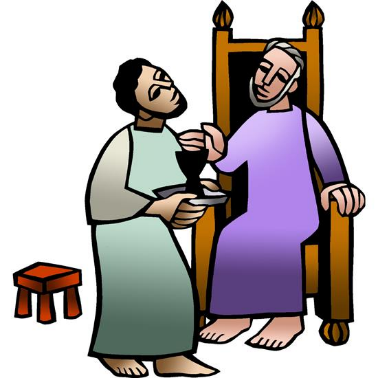 October 17, 2021 – 10amModern Worship, ELW Setting 4Prelude MusicAnnouncementsConfession and ForgivenessP:  Blessed be the holy Trinity, ☩ one God, whose teaching is life, whose presence is sure, and whose love is endless.C:  Amen.P: Let us confess our sins to the one who welcomes us with an open heart.Silence is kept for reflection.P:  God our comforter:C: …like lost sheep, we have gone astray. We gaze upon abundance and see scarcity. We turn our faces away from injustice and oppression. We exploit the earth with our apathy and greed. Free us from our sin, gracious God.Listen when we call out to you for help. Lead us by your love to love our neighbors as ourselves. Amen.P:  All have sinned and fall short of the glory of God. By the gift of grace in ☩ Christ Jesus, God makes you righteous.Receive with glad hearts the forgiveness of all your sins.C:  Amen.Gathering Song: 10,000 Reasons  (words below)Bless the Lord, O my soul, O my soul; Worship His holy name. Sing like never before, O my soul; I’ll worship Your holy name..The sun comes up, it’s a new day dawning, it’s time to sing Your song again. Whatever may pass, and whatever lies before me,. . . let me be singing when the evening comes.Bless the Lord, O my soul, O my soul; Worship His holy name. Sing like never before, O my soul; I’ll worship Your holy name..You’re rich in love and You’re slow to anger. Your name is great and Your heart is kind. For all Your goodness, I will keep on singing;. . . Ten thousand reasons for my heart to find.Bless the Lord, O my soul, O my soul; Worship His holy name. Sing like never before, O my soul; I’ll worship Your holy name..And on that day, when my strength is failing, the end draws near, and my time has come; Still, my soul will sing Your praise unending. . . . ten thousand years, and then forever more.Bless the Lord, O my soul, O my soul; Worship His holy name. Sing like never before, O my soul; I’ll worship Your holy name..worship Your holy name, Lord, I’ll worship Your holy name.GreetingP: The grace of our Lord Jesus Christ, the love of God, and the communion of the Holy Spirit, be with you all!C: And also with you!KyrieA: In peace, let us pray to the Lord.  C: Lord, have mercy.A: For the peace from above, and for our salvation, let us pray to the Lord. C: Lord, have mercy.A: For the peace of the whole world, for the well-being of the church of God, and for the unity of all, let us pray to the Lord. C: Lord have mercy.A: For this holy house, and for all who offer here their worship and praise, let us pray to the Lord. C: Lord have mercy.A: Help, save, comfort, and defend us, gracious Lord. C: Amen.Prayer of the DayA:  Let us pray together, C:  Sovereign God, you turn your greatness into goodness for all the peoples on earth. Shape us into willing servants of your kingdom, and make us desire always and only your will, through Jesus Christ, our Savior and Lord.Amen.Children’s MessageFirst Reading: Isaiah 53:4-12This reading is from the last of four passages in Isaiah that are often called “servant songs.” Christians are probably most familiar with this servant song. In light of Christian faith, the servant’s healing ministry and redemptive suffering are understood to be fulfilled in the life and death of Christ.4Surely he has borne our infirmities and carried our diseases; yet we accounted him stricken, struck down by God, and afflicted. 5But he was wounded for our transgressions, crushed for our iniquities; upon him was the punishment that made us whole, and by his bruises we are healed. 6All we like sheep have gone astray; we have all turned to our own way, and the Lord has laid on him the iniquity of us all. 7He was oppressed, and he was afflicted, yet he did not open his mouth; like a lamb that is led to the slaughter, and like a sheep that before its shearers is silent, so he did not open his mouth. 8By a perversion of justice he was taken away. Who could have imagined his future? For he was cut off from the land of the living, stricken for the transgression of my people. 9They made his grave with the wicked
and his tomb with the rich, although he had done no violence, and there was no deceit in his mouth. 10Yet it was the will of the Lord to crush him with pain. When you make his life an offering for sin, he shall see his offspring, and shall prolong his days; through him the will of the Lord shall prosper. 11Out of his anguish he shall see light; he shall find satisfaction through his knowledge. The righteous one, my servant, shall make many righteous, and he shall bear their iniquities. 12Therefore I will allot him a portion with the great, and he shall divide the spoil with the strong;
because he poured out himself to death, and was numbered with the transgressors; yet he bore the sin of many,
and made intercession for the transgressors.L:  The Word of the LordC:  Thanks be to GodStewardship Temple Talk	Dale Wentzloff, Tom Rockne & Pastor PaulGospel Acclamation:  Allelu								ReppAllelu! Allelu!Ev’rybody sing, “Allelu!”For the Lord has risen, it is true.Ev’rybody sing, “Allelu!”   Gospel:  Mark 10:35-45On the way to Jerusalem the disciples ask Jesus to grant them seats of honor. Jesus responds by announcing that he and his followers will “rule” through self-giving service.P:  A reading from… C:  Glory to You, O Lord.35James and John, the sons of Zebedee, came forward to him and said to him, “Teacher, we want you to do for us whatever we ask of you.” 36And he said to them, “What is it you want me to do for you?” 37And they said to him, “Grant us to sit, one at your right hand and one at your left, in your glory.” 38But Jesus said to them, “You do not know what you are asking. Are you able to drink the cup that I drink, or be baptized with the baptism that I am baptized with?” 39They replied, “We are able.” Then Jesus said to them, “The cup that I drink you will drink; and with the baptism with which I am baptized, you will be baptized; 40but to sit at my right hand or at my left is not mine to grant, but it is for those for whom it has been prepared.”
  41When the ten heard this, they began to be angry with James and John. 42So Jesus called them and said to them, “You know that among the Gentiles those whom they recognize as their rulers lord it over them, and their great ones are tyrants over them. 43But it is not so among you; but whoever wishes to become great among you must be your servant, 44and whoever wishes to be first among you must be slave of all. 45For the Son of Man came not to be served but to serve, and to give his life a ransom for many.”P:  The Gospel of the Lord.C:  Praise to you, O Christ.Sermon – Pastor PaulSong of the Day: Take My Life That I May Be  (please see back page for music)Apostles CreedI believe in God, the Father almighty, creator of Heaven and earth. I believe in Jesus Christ, God’s only Son, our Lord, who was conceived by the Holy Spirit, born of the virgin Mary, suffered under Pontius Pilate, was crucified, died, and was buried; he descended to the dead. On the third day he rose again; he ascended into heaven, he is seated at the right hand of the Father, and he will come to judge the living and the dead.I believe in the Holy Spirit, the holy catholic church, the communion of saints, the forgiveness of sins, the resurrection of the body, and the life everlasting. Amen.Prayers of the Church / Sign of the Peace Offering  (encouraged for before or after service, using vase only and not ushers)Offering PrayerA: Let us pray.C: God of abundance, you cause streams to break forth in the desert and manna to rain from the heavens.Accept the gifts you have first given us. Unite them with the offering of our lives to nourish the world you love so dearly; through Jesus Christ, our Savior and Lord. Amen.Words of InstitutionLord’s PrayerOur Father, who art in heaven, hallowed be thy name, thy kingdom come, thy will be done, on earth as it is in heaven.  Give us this day our daily bread; and forgive us our trespasses, as we forgive those who trespass against us; and lead us not into temptation, but deliver us from evil.  For thine is the kingdom, and the power, and the glory, forever and ever.  Amen.CommunionCommunion Songs: 	Jesu, Jesu, Fill Us With Your Love (please see back page for music)	Will You Let Me Be Your Servant (please see back page for music)Final BlessingP:  People of God, you are Christ’s body, bringing new life to a suffering world. The holy Trinity, ☩ one God,bless you now and forever.C: Amen.Sending Song: Blessed Be Your Name (words below)Blessed be Your name in the land that is plentiful, where Your streams of abundance flow blessed be Your name.Blessed be Your name when I’m found in the desert place, though I walk through the wilderness blessed be Your name.Ev’ry blessing You pour out I’ll turn back to praise. When the darkness closes in, Lord, still I will say,“Blessed be the name of the Lord, blessed be Your name. Blessed be the name of the Lord, blessed be Your glorious name.”Blessed be Your name when the sun’s shining down on me, when the world’s “all as it should be” blessed be Your name.Blessed be Your name on the road marked with suffering, though there’s pain in the offering, blessed be Your name.Ev’ry blessing You pour out I’ll turn back to praise. When the darkness closes in, Lord, still I will say,“Blessed be the name of the Lord, blessed be Your name. Blessed be the name of the Lord, blessed be Your glorious name.”You give and take away, You give and take away. My heart will choose to say, “Lord, Blessed be Your name.”You give and take away, You give and take away. My heart will choose to say, “Lord, Blessed be Your name.”“Blessed be the name of the Lord, blessed be Your name. Blessed be the name of the Lord, blessed be Your glorious name.”DismissalA:  Go in peace. The living Word dwells in you.C:  Thanks be to God.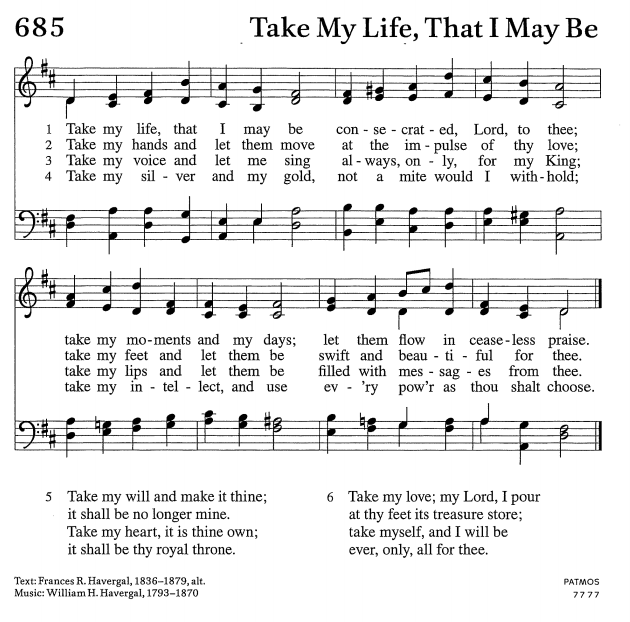 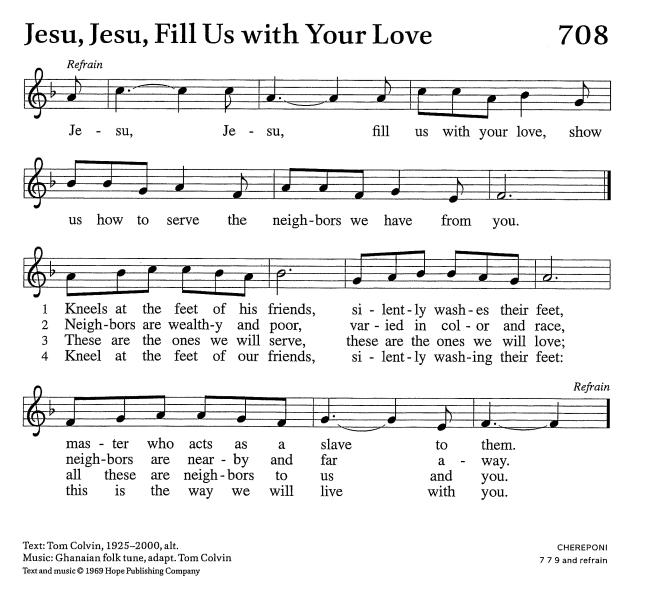 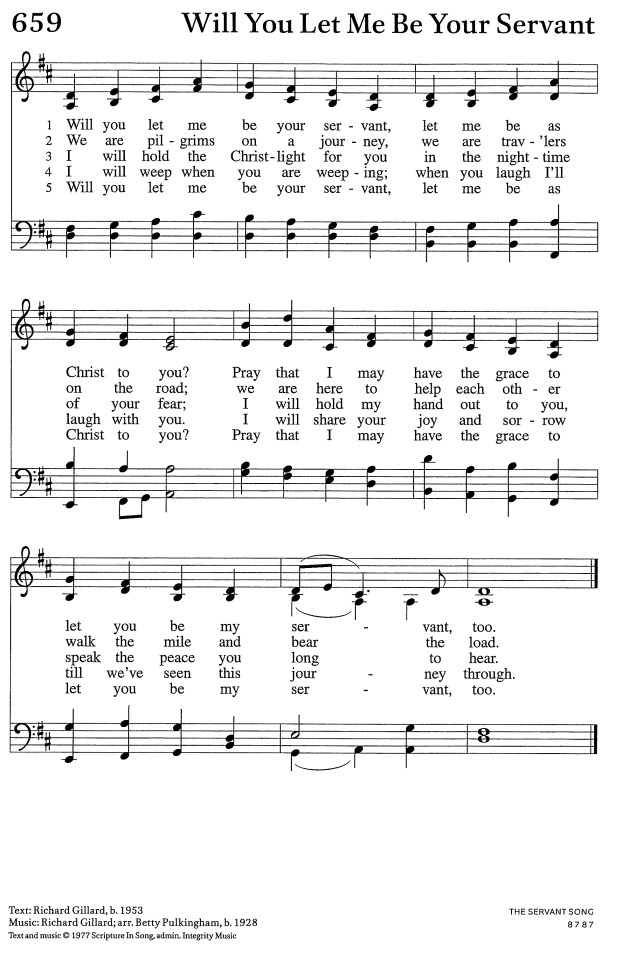 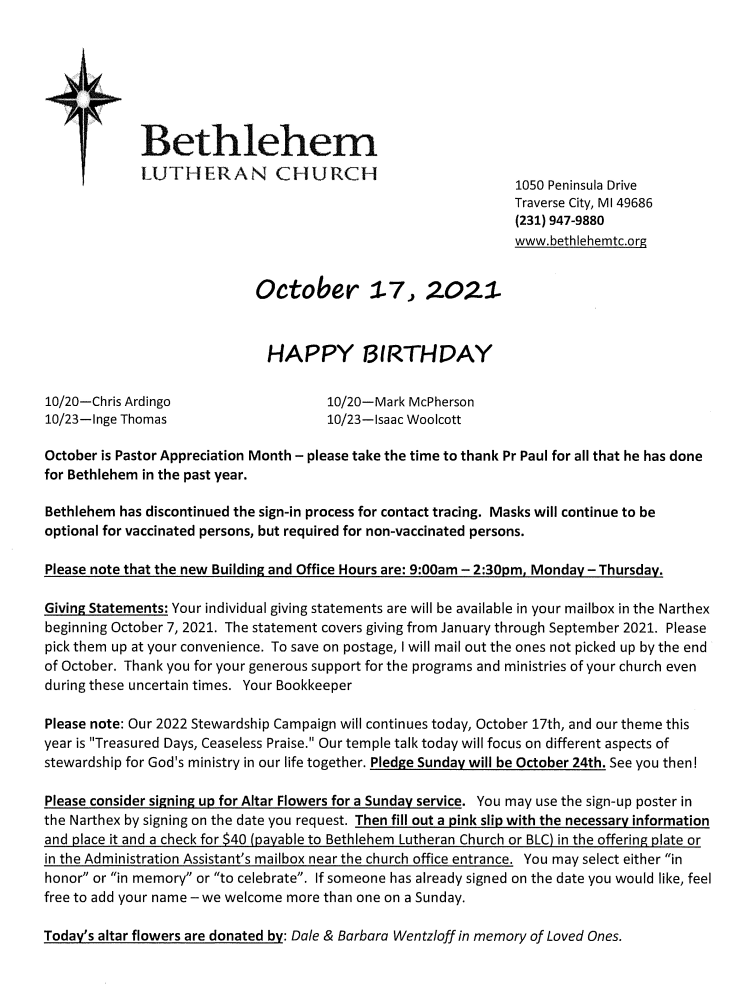 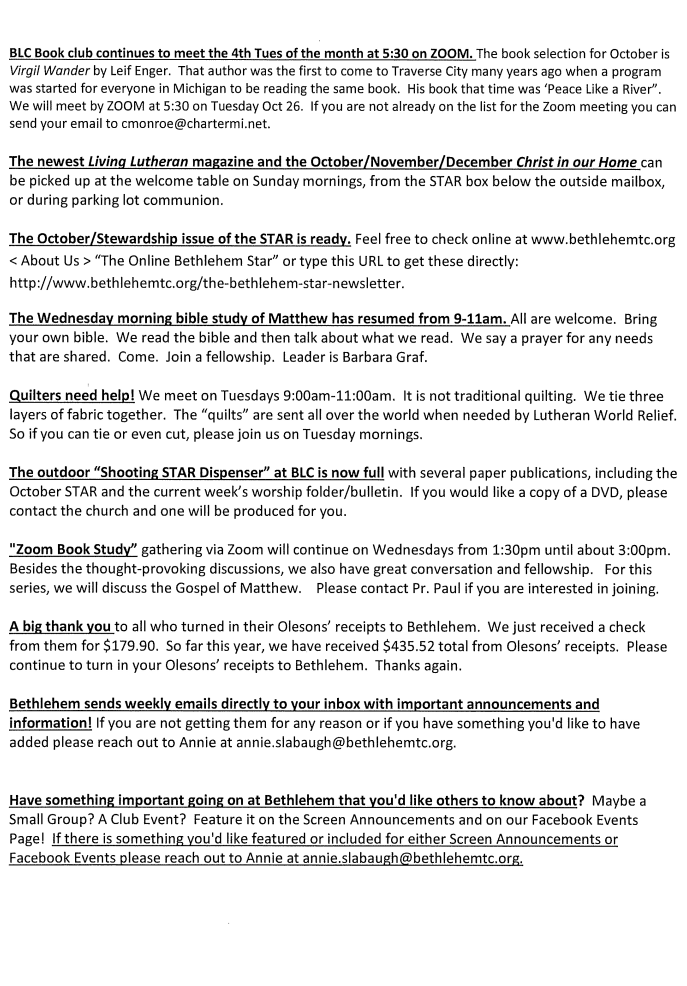 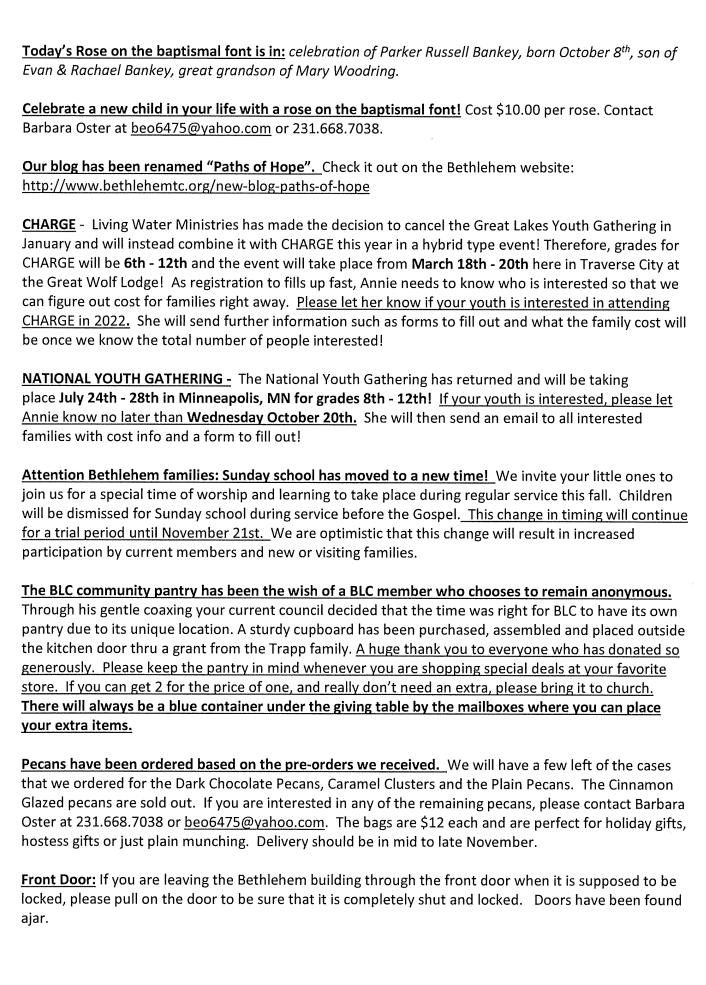 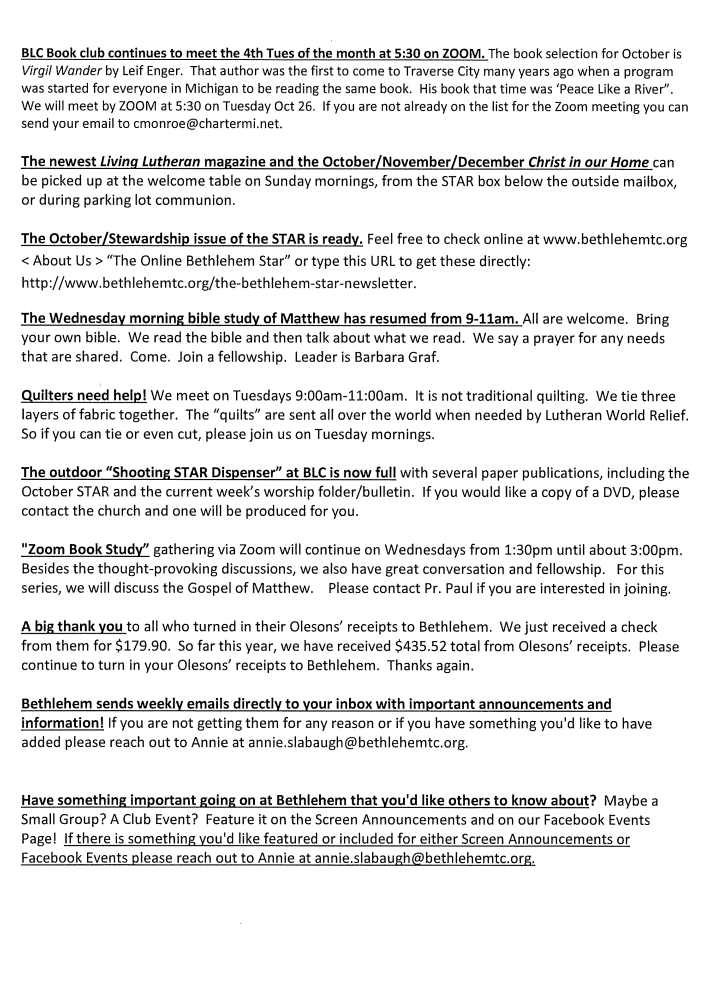 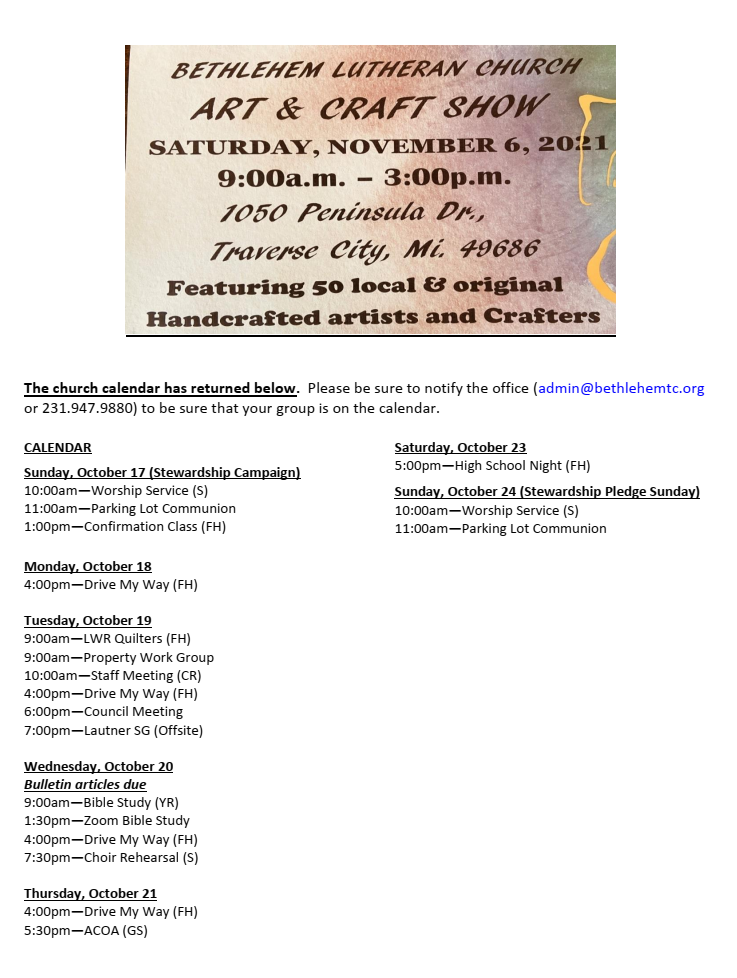 